JELOVNIK ŠKOLSKE KUHINJEOSNOVNE ŠKOLE ZRINSKIH I FRANKOPANA OTOČAC  ZA   travanj  2018.CIJENA ŠKOLSKE KUHINJE IZNOSI 5,00 KUNA PO DANU. UKOLIKO UČENIK IZOSTANE S NASTAVE TIJEKOM MJESECA, A UPLATIO JE CIJELI IZNOS ZA KUHINJU, U SLJEDEĆEM  MJESECU IZNOS ZA KUHINJU ĆE MU SE UMANJITI.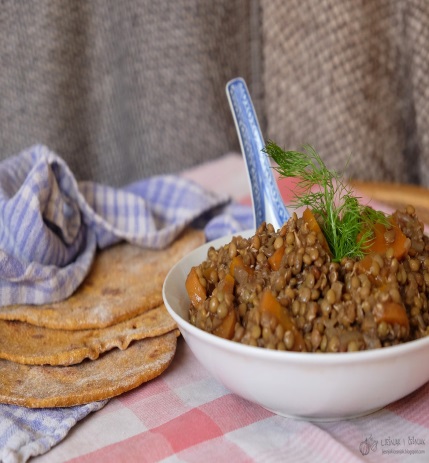 DATUM                                                NAZIV  JELA09.04.GRIZ,  KRAŠ EXPRESS, BANANA10.04.BOLONJEZ, TIJESTO ŠPAGETI, KRUH11.04.PALENTA, TEKUĆI JOGURT, MLIJEKO12.04.CORDON BLUE, RESTANI KRUMPIR, KRUH13.04.PEČENI OSLIĆ FILE, KRUMPIR S BLITVOM, KRUH16.04.ČOKO PAHULJICE, MLIJEKO, KEKSI RAZNI17.04.GRAH VARIVO, JEČAM, KOBASICE,  KRUH18.04.PALENTA, TEKUĆI JOGURT, MLIJEKO19.04.PILEĆI BATAK, MLINCI, KRUH20.04.TUNA S TJESTENINOM, KRUH23.04.PILEĆA HRENOVKA, ČUŠPAJZ – KRUMPIR+KELJ, KRUH24.04.JUNEĆI GULAŠ S TIJESTOM, KRUH25.04.PALENTA, TEKUĆI JOGURT, MLIJEKO26.04.POHANI PILEĆI FILE, RIZI-BIZI, KRUH27.04.PEČENI OSLIĆ FILE, KRUMPIR SA ŠPINATOM, KRUH30.04.GRIZ,  KRAŠ EXPRESS, BANANA